技术服务报告相关信息公示根据国家卫生健康委令〔2021〕第4号《职业卫生技术服务机构管理办法》，现将技术服务报告相关信息公示如下：1.基本情况报告编号：大机疾控检（2022）第013号用人单位名称：大连科盾防腐新材料有限公司地址：辽宁省大连市保税区二十里堡街道广宁寺联系人：唐学辉技术服务项目组人员名单：葛明庆、孙丹丹、张晓曦、吴飞、张松、战雨奇、马宇宁3.专业技术人员、陪同人及时间：证明材料（影像资料）：   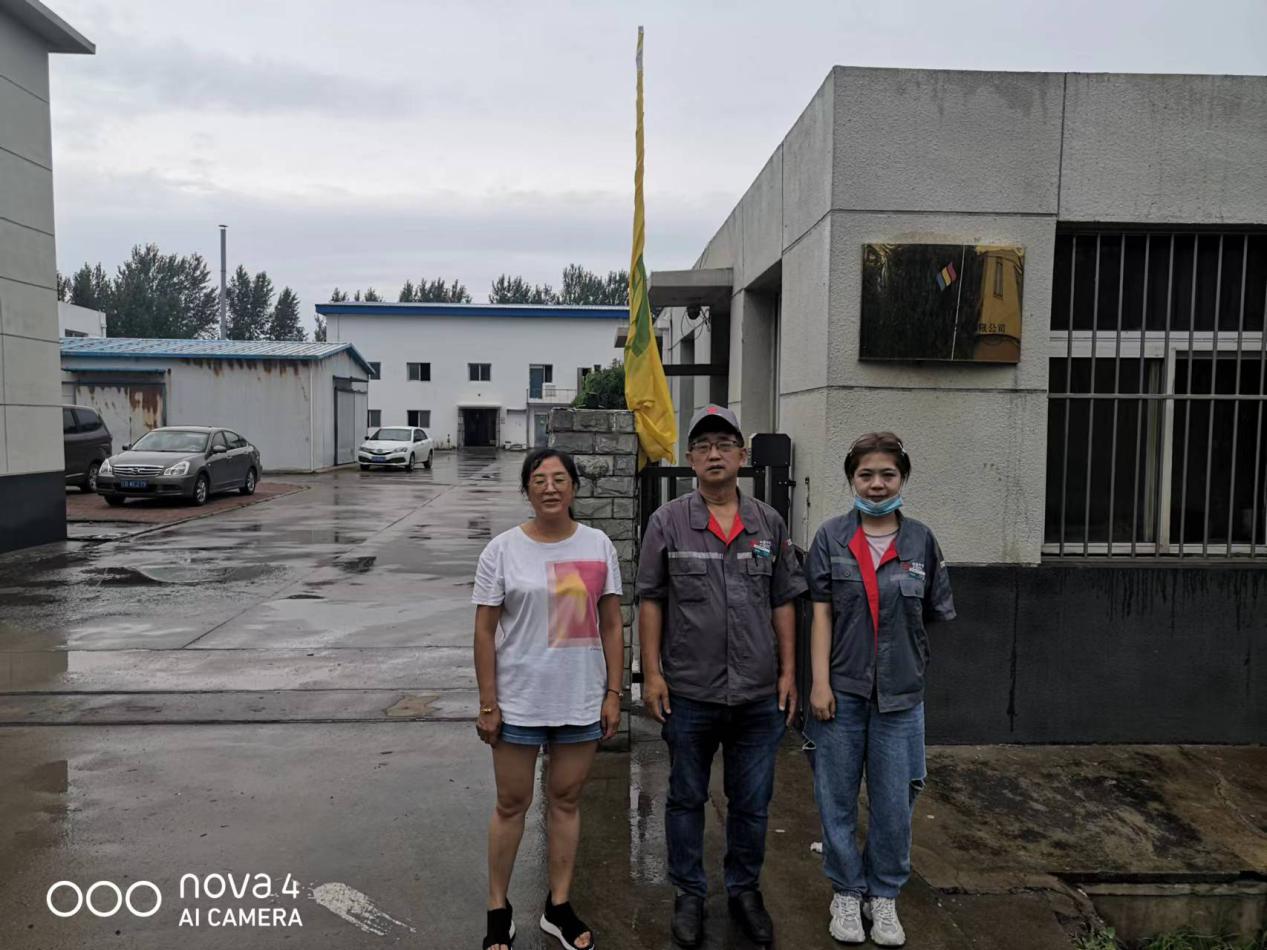 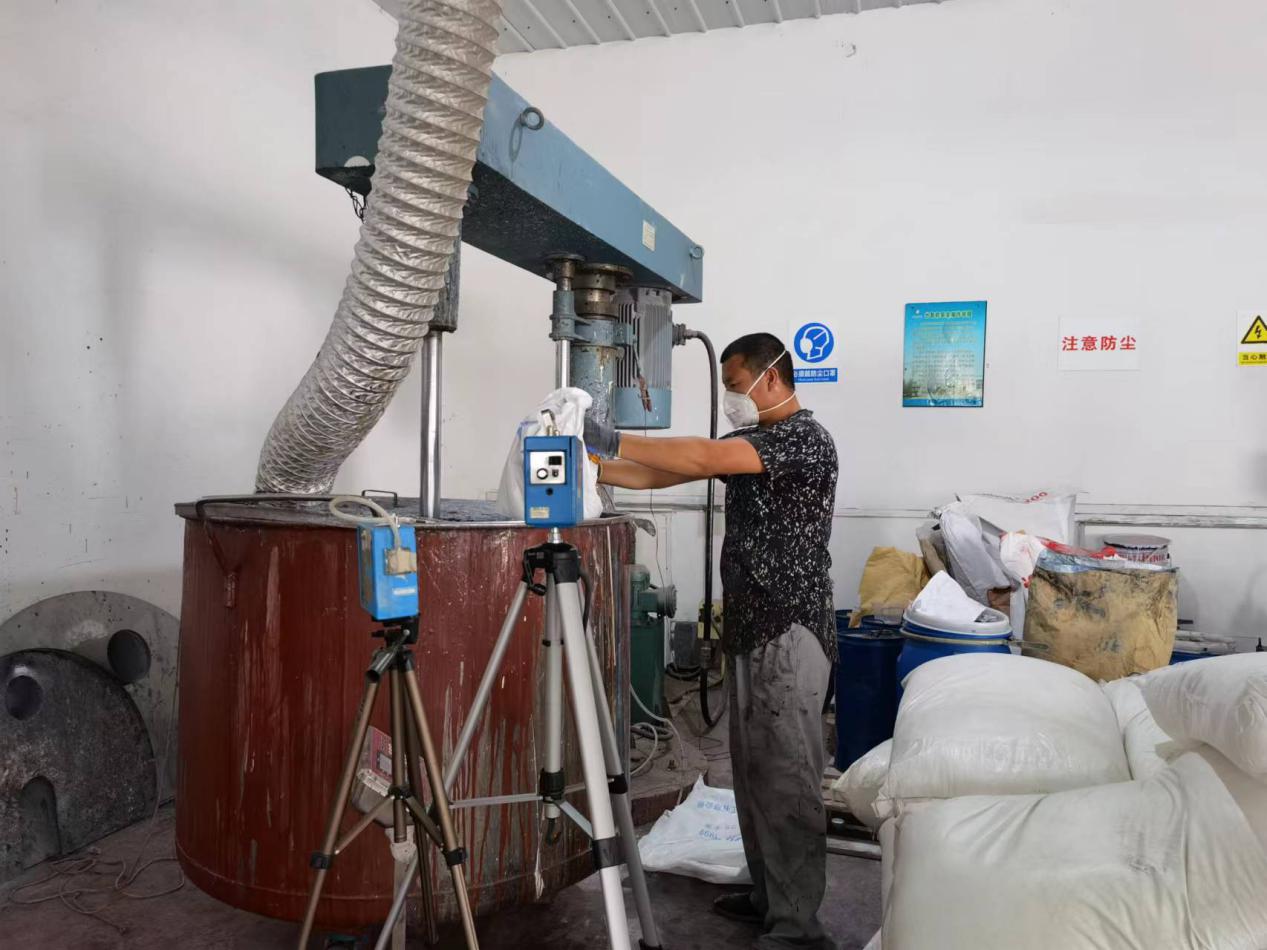 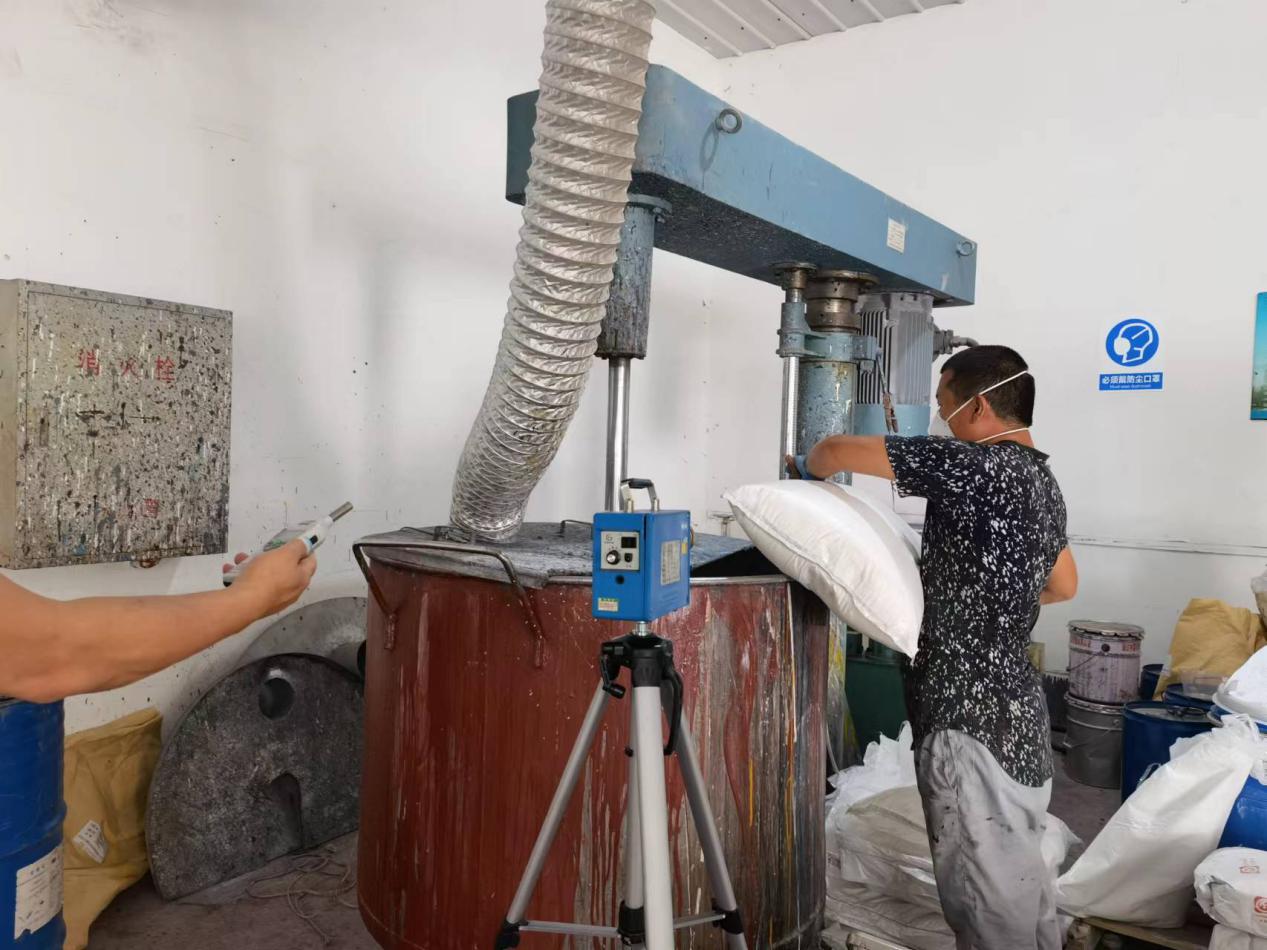 名称专业技术人员用人单位陪同人时间现场调查葛明庆、战雨奇唐学辉2022.7.14现场采样张松、马宇宁、葛明庆唐学辉2022.7.15现场检测张松、马宇宁、葛明庆唐学辉2022.7.15出具报告时间--2022.8.3